Board of Health MinutesFebruary 1st, 2017Board ApprovedThe Board of Health met for the regular scheduled meeting on Wednesday, February 1st, 2017 at 4:00 P.M. This being the time and place as legally posted, the meeting was called to order by the Board Chair Terry Jacobsen with the following board members present: by Vice-Chair Trevor Moore, Doctor Benjamin Hicks, Jo Callison and Marvin McCann. Also present was members of the Board of Supervisors Larry Keller and Bill Black. Others present include County Attorney Michelle Rivera, Public Health Administrator and Nurse Mackenzie Hickenbottom, Regional Community Health Consultant Dawn Mouw, Interim Director for Environmental Health Greg Kent, and Public Health Administrative Assistant Tiffany Oswald. Meeting called to order.Public Comments- Bob Johnson turned in old minutes and wanted to listen to how the new Board of Health member was appointed.  At 4:01 Hicks joins quorum. Motion to approve the agenda was made by Callison and was seconded by McCann. Ayes: Jacobsen, Moore, Callison, Hicks, and McCannNayes: NoneAbsent: NoneMotion passedConsideration of December minutes. Hicks motioned to approve to change the minutes under New Business section b. to say votes unanimously, instead of differently. This motion was seconded by Callison.Ayes: Jacobsen, Moore, Callison, Hicks, and McCannNayes: NoneAbsent: NoneMotion passed       At 4:03 Callison made a motion to approve January minutes, seconded by Hicks.            Ayes: Jacobsen, Moore, Callison, Hicks, and McCann	Nayes: None    	Absent: None	 Motion passedReports At 4:04 Rivera took the floor to discuss having a Supervisor on the Board Health. Discussion was made on how other counties have a supervisor on their Board of Health and gender balance. At 4:17 Rivera left the meeting. At 4:21 Kent took the floor to discuss summary report for Environmental Health, (see attached). At 4:40 Hickenbottom discussed Public Health’s summary report, (see attached).Old BusinessEnvironmental Health and Public HealthAt 5:01 Hickenbottom and Kent spoke about their meeting at Decatur about 28Es. At 5:20 McCann took the floor discussing past minutes concerning the budget. New BusinessA. At 6:03 the Board spoke about the electing of officers. McCann motioned to keep all of the Officers the same, Jacobsen as Chairman and Moore as Vice Chairman seconded by Callison. 	Ayes: Jacobsen, Moore, Callison, Hicks, and McCann      Nayes: None	Absent:None	Motion passedAt 6:04 Callison motioned to be Secretary and McCann seconded it.	Ayes: Jacobsen, Moore, Callison, Hicks, and McCann	Nayes: None	Absent: None	Motion passedB. At 6:07 Callison motioned to approve The Board of Health meeting date and time to be the 2nd      Wednesday of every month at 4:00pm, seconded by Hicks	Ayes: Jacobsen, Moore, Callison, Hicks, and McCann	Nayes: None	Absent:None	Motion passedC. At 6:08 Hicks motioned to approve conflict of interest statement given to the board to review, seconded by Callison.	Ayes: Jacobsen, Moore, Callison, Hicks, and McCann	Nayes: None	Absent:None	Motion passed          At 6:08 Hicks motioned to approve the conflict of interest statement, seconded by Callison.       Ayes: Jacobsen, Moore, Callison, Hicks, and McCann	Nayes: None	Absent:None	Motion passedAt 6:09 Jacobsen motioned to adjourn meeting, seconded by Callison.      Ayes: Jacobsen, Moore, Callison, Hicks, and McCann	Nayes: None	Absent: None	Motion passedRespectfully Submitted by Tiffany Oswald, Administrative AssistantApproved by Clarke County Board of Health on: 02/22/2017Environmental Health Report 					 December  2016Septic Inspections:FRA 0082 Phil McVey (Clarke) *3GRE 0106 Tim Unrich (Clarke) 1FRE 0070 Roger Phillips (Clarke) 1FAY 0057 Shirley Kessel (Decatur) 2DEC 0055 E Binning (Decatur) 2POE 0072 Trujilo/VPI (Ringgold) 1MID 0037 Michael Knox (Ringgold) 2Septic Permits Issued:CLI 0043 C McLead (Ringgold)POE 0072 Trujilo (Ringgold) CEN 0121 Lizzy Yoder (Decatur)FRA 0082 Phil McVey (Clarke) GRE 0106 Unrich (Clarke) Well Plugging’s: FRA 0085 Phil McVey (Clarke) 1CEN 0120 Mike Yutzy (Decatur) 1Well Permits: 0Complaints:Kevin Dorland West Lake Site Septic: (Clarke) DNR lawyersKevin Dorland Jamison site: sewer (Clarke) demolition: rehooked illegallyCarlisle site septic Shannon City (Ringgold) in Court nowStan Stickler /Brian Langfitt (Clarke) property cleanup  Septic Demolitions WAS 0027 Reservoir CommissionWAS 0011 Reservoir CommissionWAS 0082 Reservoir CommissionTime of Transfers:RIC 0027 Geraldene Uresk RinggoldGAR 0035 Martin Hochstetler DecaturGrants to County: $79,590   Used $33,809   Balance $45,780.00 through end of 2nd Quarter FYE 17Septic Systems Problem Sites Eisenhower Road Sewer Project in need of attaching to city sewer calendar year 2016 Trigg’s Property Mount Ayr Needs hooked to city sewer expired binding agreement M&M Ag still needing hooked to city sewer expired binding agreement (October)  Carlisle site septic Shannon City (Ringgold) in Court nowClasses/Training: Upcoming this month Creston and Field Office 5 DNR meeting in Des MoinesService Contracts: Lonny Teston (Decatur) Turned over to County Attorney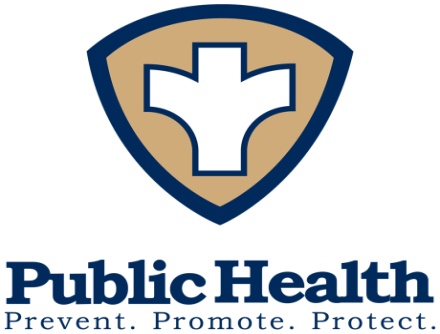 Clarke County Public Health  Summary ReportJanuary 2017Employees:No changes. Grants:EMS: waiting to hear from Murray (they are sending me receipts for reimbursement & Woodburn Fire Departments on needs/wants.LPHS: Dec. claim: $16,736.17 Remaining funds: $6269.17CFY: Dec claim. $281.14 remaining funds: $15,857.03Nutrition: Dec. Claim: $ 120.69 remaining: $3,715.60Emergency Preparedness: Dec. Claim: $243.21 remaining funds: $19,871 working with Jess to get emergency supplies for county and conduct a county table top needed.  Immunization: Dec. claim: $562.79 Remaining funds: $3,164.48HPV awareness in Clarke & Murray schools: total received: $1,652.14Wellmark grant: received the $10,000. Bikes have been ordered, sending in deposit. There's $1570 left for total of the bikes with shipping and writing for CCDC grant for remainder. Going to CCDC meeting on the 8th at 9 am. Bikes are almost ready to be shipped to us. Flu Shots: 407 doses administered. Still doing Walk in Wednesday, but slowing down. Homemaker clients: 34, Had a client with bed bugs, reported to Environmental health and they called apartment management. The management is trying to treat the situation. Will suspend our services to client until bed bugs gone. Doing a staff in-service on bed bugs to help educate staff.Health Education: Will be starting a Better Choices Better Health class in Spring. Stephanie and I are working with Clarke Middle School and Live Healthy Iowa and for Jan/Feb. we are going during their Advisory hours and doing a 20 minute exercise program with them! Maternal/Child Health: WIC is going well. Staying busy!Child Care Nursing Consultant (CCNC): Donna is up and going with this. We cover Clarke, Decatur, Ringgold and Wayne. That is a separate pot of money that is distributed directly to CCPH. Going great, working closely with the Village now. Immunization audits: All are done and inputted into IRIS.Miscellaneous:Environmental health staff will start using Nightengale notes to log daily time. Staff went back to July and entered time so we can run easier reports and I can work on making a cost report sheet to show Decatur and Ringgold the actual cost of the department!